Publicado en Ciudad de México el 15/12/2017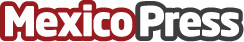 5 Consejos de Avast para evitar ofertas falsas en estas fiestasEn esta época de compras navideñas, los ciberdelincuentes se muestran más activos que nunca, es por ello que los usuarios deben estar más alertas que nunca y por ello, Avast comparte 5 consejos para evitar caer en ofertas falsasDatos de contacto:Flor Carreno56152196Nota de prensa publicada en: https://www.mexicopress.com.mx/5-consejos-de-avast-para-evitar-ofertas-falsas Categorías: Software Ciberseguridad http://www.mexicopress.com.mx